Ton travailExercices1 / La terre a un diamètre de 12 750 km, celui du soleil est de 1 400 000 km et celui de la Lune de 3450 Km. Vous allez représenter ce système en modèle réduit.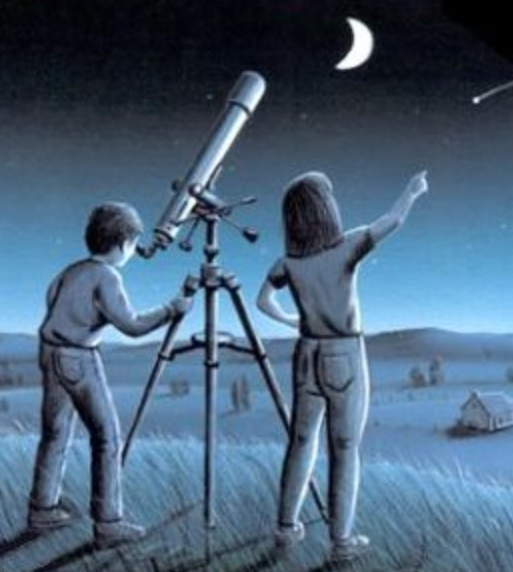 a/ Sachant dans notre modèle réduit le Soleil fera 10 cm, combien mesurera la Terre ?b/ Combien mesurera la Lune ? 2 / La distance Terre-Lune est d'environ 384 000  km.a / Combien représente t-elle sur notre maquette ?b/ Sachant que le Soleil est 390 plus éloignée, à quelle distance sera t-elle sur la maquette ?Ces résultats t'aideront à construire le modèle réduit.